BİRİM: Kalite Yönetim BirimiGÖREV ADI: Kalite Yönetim Birim ÇalışanıAMİR VE ÜST AMİRLER: Kaliteden sorumlu Müdür, Kalite Yönetim Direktörü, Sorumlu Başhekim Yardımcısı ve BaşhekimGÖREV DEVRİ: Herhangi bir nedenle senelik izin, rapor vb. durumlarda kurumdan ayrı kalındığı sürelerde yerine birimde çalışan diğer personeller tüm görev yetki ve sorumluluklarını yerine getirmekle yükümlüdür.GÖREV AMACIHastane Sağlıkta Kalite Standartları (SKS) çerçevesinde yürütülen çalışmaların koordinasyonunun sağlanması için kurulan Kalite Yönetim Biriminin görev, yetki ve sorumluluklarının belirlenmesi için bu görev tanımı hazırlanmıştır.KAPSAMKalite Yönetim Birimi görev tanımındaki görev, yetki ve sorumluluklar Sağlık Bakanlığı Performans Yönetimi Kalite Geliştirme Daire Başkanlığının hazırlamış olduğu Sağlıkta Kalite Standartlarını kapsamaktadır.SORUMLULARHastane Kalite Yönetim Biriminde görev alan Kalite Yönetim Birimi üyeleri sorumludur.TEMEL İŞ VE SORUMLULUKLARSKS çerçevesinde yürütülen çalışmaların koordinasyonunu sağlar.Bölüm hedeflerine yönelik, bölüm tarafından yapılan analiz sonuçlarını değerlendirir.Öz değerlendirmeleri yönetmek, tespit edilen uygunsuzlukları üst yönetime rapor eder.Risk Yönetimine ilişkin süreçleri yönetmelidir.Güvenlik Raporlama Sistemine ilişkin yönetmelidir. (Kök neden analizi yapılır.)Kalite göstergelerine yönelik süreçleri yönetmelidir.SKS çerçevesinde belirlenen komitelere üye olarak katılmalıdır.Hasta ve çalışan anketlerinin yapılmasını sağlar, sonuçlarını değerlendirir, anketlerin gizliliğini sağlar ve anket raporunu düzenler.Hasta ve Çalışan Memnuniyet Anketlerini sonuçlarını Sağlıkta Kalite Sistemine girişlerini yapar.SKS çerçevesinde hazırlanan;Yazılı düzenlemeleri kontrol eder ve yazılı düzenlemelerin revizyonunu takip eder.Gerektiğinde düzeltici-önleyici faaliyet başlatır, takibini yapar ve sonuçlandırır.Güvenlik Raporlama Sistemine ilişkin süreçleri yönetir.Risk yönetimine ilişkin süreçleri yönetir. (Hasta ve Çalışan Güvenliği Risk Değerlendirme Prosedürü)YETKİLERHastane Kalite Standartları çerçevesinde yürütülmesi gereken işleri takip eder.Beyaz, Mavi ve Pembe Kod tatbikatlarını yapar.KALİTE YÖNETİM BİRİMİNİN ÇALIŞMA USUL VE ESASLARIKalite Yönetim Biriminin tam zamanlı üyeleri SKS çerçevesinde çalışmalarını yürütür. Birim başhekim, kalite yönetim biriminden sorumlu başhekim yardımcısının başkanlığında hastane müdürü veya ilgili müdür yardımcısı veya şefi ile çalışmalarını sürdürür.BİRİM: Kalite Yönetim BirimiGÖREV ADI: Kalite Yönetim Birim ÇalışanıAMİR VE ÜST AMİRLER: Kaliteden sorumlu Müdür, Kalite Yönetim Direktörü, Sorumlu Başhekim Yardımcısı ve BaşhekimGÖREV DEVRİ: Herhangi bir nedenle senelik izin, rapor vb. durumlarda kurumdan ayrı kalındığı sürelerde yerine birimde çalışan diğer personeller tüm görev yetki ve sorumluluklarını yerine getirmekle yükümlüdür.GÖREV AMACIHastane Sağlıkta Kalite Standartları (SKS) çerçevesinde yürütülen çalışmaların koordinasyonunun sağlanması için kurulan Kalite Yönetim Biriminin görev, yetki ve sorumluluklarının belirlenmesi için bu görev tanımı hazırlanmıştır.KAPSAMKalite Yönetim Birimi görev tanımındaki görev, yetki ve sorumluluklar Sağlık Bakanlığı Performans Yönetimi Kalite Geliştirme Daire Başkanlığının hazırlamış olduğu Sağlıkta Kalite Standartlarını kapsamaktadır.SORUMLULARHastane Kalite Yönetim Biriminde görev alan Kalite Yönetim Birimi üyeleri sorumludur.TEMEL İŞ VE SORUMLULUKLARSKS çerçevesinde yürütülen çalışmaların koordinasyonunu sağlar.Bölüm hedeflerine yönelik, bölüm tarafından yapılan analiz sonuçlarını değerlendirir.Öz değerlendirmeleri yönetmek, tespit edilen uygunsuzlukları üst yönetime rapor eder.Risk Yönetimine ilişkin süreçleri yönetmelidir.Güvenlik Raporlama Sistemine ilişkin yönetmelidir. (Kök neden analizi yapılır.)Kalite göstergelerine yönelik süreçleri yönetmelidir.SKS çerçevesinde belirlenen komitelere üye olarak katılmalıdır.Hasta ve çalışan anketlerinin yapılmasını sağlar, sonuçlarını değerlendirir, anketlerin gizliliğini sağlar ve anket raporunu düzenler.Hasta ve Çalışan Memnuniyet Anketlerini sonuçlarını Sağlıkta Kalite Sistemine girişlerini yapar.SKS çerçevesinde hazırlanan;Yazılı düzenlemeleri kontrol eder ve yazılı düzenlemelerin revizyonunu takip eder.Gerektiğinde düzeltici-önleyici faaliyet başlatır, takibini yapar ve sonuçlandırır.Güvenlik Raporlama Sistemine ilişkin süreçleri yönetir.Risk yönetimine ilişkin süreçleri yönetir. (Hasta ve Çalışan Güvenliği Risk Değerlendirme Prosedürü)YETKİLERHastane Kalite Standartları çerçevesinde yürütülmesi gereken işleri takip eder.Beyaz, Mavi ve Pembe Kod tatbikatlarını yapar.KALİTE YÖNETİM BİRİMİNİN ÇALIŞMA USUL VE ESASLARIKalite Yönetim Biriminin tam zamanlı üyeleri SKS çerçevesinde çalışmalarını yürütür. Birim başhekim, kalite yönetim biriminden sorumlu başhekim yardımcısının başkanlığında hastane müdürü veya ilgili müdür yardımcısı veya şefi ile çalışmalarını sürdürür.BİRİM: Kalite Yönetim BirimiGÖREV ADI: Kalite Yönetim Birim ÇalışanıAMİR VE ÜST AMİRLER: Kaliteden sorumlu Müdür, Kalite Yönetim Direktörü, Sorumlu Başhekim Yardımcısı ve BaşhekimGÖREV DEVRİ: Herhangi bir nedenle senelik izin, rapor vb. durumlarda kurumdan ayrı kalındığı sürelerde yerine birimde çalışan diğer personeller tüm görev yetki ve sorumluluklarını yerine getirmekle yükümlüdür.GÖREV AMACIHastane Sağlıkta Kalite Standartları (SKS) çerçevesinde yürütülen çalışmaların koordinasyonunun sağlanması için kurulan Kalite Yönetim Biriminin görev, yetki ve sorumluluklarının belirlenmesi için bu görev tanımı hazırlanmıştır.KAPSAMKalite Yönetim Birimi görev tanımındaki görev, yetki ve sorumluluklar Sağlık Bakanlığı Performans Yönetimi Kalite Geliştirme Daire Başkanlığının hazırlamış olduğu Sağlıkta Kalite Standartlarını kapsamaktadır.SORUMLULARHastane Kalite Yönetim Biriminde görev alan Kalite Yönetim Birimi üyeleri sorumludur.TEMEL İŞ VE SORUMLULUKLARSKS çerçevesinde yürütülen çalışmaların koordinasyonunu sağlar.Bölüm hedeflerine yönelik, bölüm tarafından yapılan analiz sonuçlarını değerlendirir.Öz değerlendirmeleri yönetmek, tespit edilen uygunsuzlukları üst yönetime rapor eder.Risk Yönetimine ilişkin süreçleri yönetmelidir.Güvenlik Raporlama Sistemine ilişkin yönetmelidir. (Kök neden analizi yapılır.)Kalite göstergelerine yönelik süreçleri yönetmelidir.SKS çerçevesinde belirlenen komitelere üye olarak katılmalıdır.Hasta ve çalışan anketlerinin yapılmasını sağlar, sonuçlarını değerlendirir, anketlerin gizliliğini sağlar ve anket raporunu düzenler.Hasta ve Çalışan Memnuniyet Anketlerini sonuçlarını Sağlıkta Kalite Sistemine girişlerini yapar.SKS çerçevesinde hazırlanan;Yazılı düzenlemeleri kontrol eder ve yazılı düzenlemelerin revizyonunu takip eder.Gerektiğinde düzeltici-önleyici faaliyet başlatır, takibini yapar ve sonuçlandırır.Güvenlik Raporlama Sistemine ilişkin süreçleri yönetir.Risk yönetimine ilişkin süreçleri yönetir. (Hasta ve Çalışan Güvenliği Risk Değerlendirme Prosedürü)YETKİLERHastane Kalite Standartları çerçevesinde yürütülmesi gereken işleri takip eder.Beyaz, Mavi ve Pembe Kod tatbikatlarını yapar.KALİTE YÖNETİM BİRİMİNİN ÇALIŞMA USUL VE ESASLARIKalite Yönetim Biriminin tam zamanlı üyeleri SKS çerçevesinde çalışmalarını yürütür. Birim başhekim, kalite yönetim biriminden sorumlu başhekim yardımcısının başkanlığında hastane müdürü veya ilgili müdür yardımcısı veya şefi ile çalışmalarını sürdürür.HAZIRLAYANKONTROL EDENONAYLAYANKalite Yönetim DirektörüBaşhekim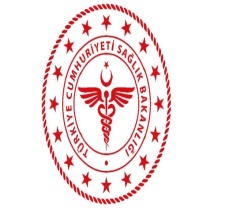 T.C.SAĞLIK BAKANLIĞISİLOPİ DEVLET HASTANESİT.C.SAĞLIK BAKANLIĞISİLOPİ DEVLET HASTANESİT.C.SAĞLIK BAKANLIĞISİLOPİ DEVLET HASTANESİT.C.SAĞLIK BAKANLIĞISİLOPİ DEVLET HASTANESİKODU:  SDH GT.KU.060YAYIN TARİHİ: 12.06.2018REVİZYON NO: 002REVİZYON TARİHİ:10.12.18SAYFA NO: 1/1